Publicado en Barcelona el 14/07/2020 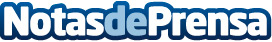 Haier Jade invita a vivir una noche de ensueñoLa multinacional líder en climatización premia por la compra de Haier Jade con un pack experiencial. Esta promoción es una exclusiva para El Corte Ingles y está valorada en 200€Datos de contacto:María José Vacas Roldán616078204Nota de prensa publicada en: https://www.notasdeprensa.es/haier-jade-invita-a-vivir-una-noche-de-ensueno Categorias: Nacional Viaje Marketing Consumo Otras Industrias Innovación Tecnológica http://www.notasdeprensa.es